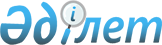 Сәтбаев қалалық мәслихатының 2016 жылғы 11 мамырдағы № 46 "Бейбiт жиналыстар, митингілер, шерулер, пикеттер және демонстрациялар өткізу тәртібін қосымша реттеу туралы" шешімінің күші жойылды деп тану туралыҚарағанды облысы Сәтбаев қалалық мәслихатының 2020 жылғы 29 маусымдағы № 555 шешімі. Қарағанды облысының Әділет департаментінде 2020 жылғы 7 шілдеде № 5934 болып тіркелді
      Қазақстан Республикасының 2016 жылғы 6 сәуірдегі "Құқықтық актілер туралы" Заңының негізінде қалалық мәслихат ШЕШІМ ЕТТІ:
      1. Сәтбаев қалалық мәслихатының 2016 жылғы 11 мамырдағы № 46 "Бейбiт жиналыстар, митингілер, шерулер, пикеттер және демонстрациялар өткізу тәртібін қосымша реттеу туралы" шешімінің (Нормативтік құқықтық актілерді мемлекеттік тіркеу тізілімінде № 3818 болып тіркелген, 2016 жылғы 03 маусымдағы "Шарайна" № 22 (2211) газетінде және 2016 жылғы 06 маусымда "Әділет" ақпараттық-құқықтық жүйесінде жарияланған) күші жойылды деп танылсын.
      2. Осы шешім алғашқы ресми жарияланған күнінен кейін күнтізбелік он күн өткен соң қолданысқа енгізіледі.
					© 2012. Қазақстан Республикасы Әділет министрлігінің «Қазақстан Республикасының Заңнама және құқықтық ақпарат институты» ШЖҚ РМК
				
      Сессия төрағасы

Ш. Мухамедгалиева

      Сәтбаев қалалық мәслихатының хатшысы

Т. Хмилярчук
